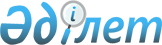 О внесении дополнений в приказ Председателя Агентства Республики Казахстан по информатизации и связи от 12 июля 2004 года N 145-п "Об утверждении Правил присоединения сетей телекоммуникаций к сети телекоммуникаций общего пользования и регулирования пропуска трафика по сети телекоммуникаций общего пользования Республики Казахстан"
					
			Утративший силу
			
			
		
					Приказ Председателя Агентства Республики Казахстан по информатизации и связи от 5 октября 2006 года N 400-П. Зарегистрирован в Министерстве юстиции Республики Казахстан 28 октября 2006 года N 4436. Утратил силу приказом Министра транспорта и коммуникаций Республики Казахстан от 6 июня 2012 года № 313

      Сноска. Утратил силу приказом Министра транспорта и коммуникаций РК от 06.06.2012 № 313.      В соответствии с подпунктом 1.2.7) пункта 1.2 раздела 1  Плана мероприятий по реализации Программы развития отрасли телекоммуникаций Республики Казахстан на 2006-2008 годы, утвержденного постановлением Правительства Республики Казахстан от 7 июня 2006 года  N 519   ПРИКАЗЫВАЮ: 

      1. Внести в  приказ Председателя Агентства Республики Казахстан по информатизации и связи от 12 июля 2004 года N 145-п "Об утверждении Правил присоединения сетей телекоммуникаций к сети телекоммуникаций общего пользования и регулирования пропуска трафика по сети телекоммуникаций общего пользования Республики Казахстан" (зарегистрирован в Реестре государственной регистрации нормативных правовых актов от 27 августа 2004 года N 3041, внесены изменения и дополнения  приказом и.о. Председателя Агентства Республики Казахстан по информатизации и связи от 17 января 2005 года N 10-п, зарегистрирован в Реестре государственной регистрации нормативных правовых актов за N 3419, и  приказом Председателя Агентства Республики Казахстан по информатизации и связи от 11 июля 2005 года N 218-п, зарегистрирован в Реестре государственной регистрации нормативных правовых актов за N 3808), следующие дополнения: 

      в  Правилах присоединения сетей телекоммуникаций к сети телекоммуникаций общего пользования и регулирования пропуска трафика по сети телекоммуникаций общего пользования Республики Казахстан, утвержденных указанным приказом: 

      пункт 6 дополнить подпунктами 8-2); 26); 27); 28); 29) следующего содержания: 

      "8-2) оператор местной телефонной связи - оператор фиксированной связи, оказывающий услуги местной телефонной связи; 

      26) присоединяющий оператор - оператор связи СТОП, присоединяющий сети других операторов связи к своей сети, по их обращению, на местном, внутризоновом, междугородном и международном уровнях; 

      27) присоединяемый оператор - оператор связи, обращающийся к оператору связи СТОП, с предложением о присоединении своей сети к СТОП на местном, внутризоновом, междугородном и международном уровнях; 

      28) присоединение одной сети телекоммуникаций (средств связи) к другой - организация технологического взаимодействия между двумя сетями телекоммуникаций, в том числе сетей телекоммуникаций операторов междугородной и (или) международной связи, при котором становятся возможными установление соединения и передача информации между пользователями услугами связи этих сетей; 

      29) сеть телекоммуникаций оператора междугородной и международной связи (СТОММС) - сеть телекоммуникаций оператора связи СТОП, отвечающая установленным требованиям уполномоченного органа, предназначенная для передачи междугородного и международного трафика на соответствующих уровнях сети в целях предоставления услуг связи;" 

      пункт 13 дополнить подпунктом 4) следующего содержания: 

      "4) предъявляемые к сетям телекоммуникаций операторов междугородной и (или) международной связи, определенные "Квалификационными требованиями и критериями по определению операторов междугородной и (или) международной связи", утвержденными постановлением Правительства Республики Казахстан от 27 августа 2004 года N 909."; 

      в пункте 21 после слова "обратиться" дополнить словами "к присоединяющему оператору для получения альтернативных технических условий, известив об этом"; 

      дополнить пунктом 25-1 следующего содержания: 

      "25-1. Присоединение сети телекоммуникаций присоединяемого оператора к сети телекоммуникаций присоединяющего оператора осуществляется с учетом положений Руководящего документа "Система и план нумерации сетей телекоммуникаций Республики Казахстан", утверждаемого уполномоченным органом в области связи."; 

      дополнить пунктами 39-1; 39-2; 39-3; 39-4; 39-5 следующего содержания: 

      "39-1. Присоединение сетей телекоммуникаций операторов междугородной и (или) международной связи организуется на междугородном и (или) международном уровне (-ях). 

      39-2. Присоединение сетей операторов местной телефонной связи к сетям операторов междугородной и (или) международной связи организуется следующим образом: 

      1) присоединение сетей операторов местной телефонной связи, подключенных к СТОП, к сетям операторов междугородной и (или) международной связи осуществляется через транзитные узлы автоматических телефонных станций (АТС ТУ), автоматическую междугородную телефонную станцию (АМТС) оператора междугородной и (или) международной связи, на которых должен осуществляться учет исходящего и входящего трафика и сеть которого уже имеет подключение к СТОП; 

      2) выбор абонентами оператора местной телефонной связи, подключенного к СТОП, сети оператора междугородной и (или) международной связи осуществляется через присвоенный оператору междугородной и международной связи префикс оператора (Поп), для междугородной или международной связи по отдельности (Поп1 и Поп2 соответственно); 

      39-3. Присоединение сети оператора междугородной связи к сети оператора междугородной и международной связи организуется следующим образом: 

      1) присоединение сети оператора междугородной связи к сети оператора междугородной и международной связи осуществляется на междугородном уровне между АМТС сетей присоединяемых и присоединяющих операторов соответствующей географической зоны нумерации (АВС); 

      2) в каждой географической зоне должна быть АМТС; 

      3) взаимодействие между АМТС присоединяющей сети и АМТС присоединяемой сети осуществляется путем организации прямых каналов связи между ними; 

      4) учет исходящего и входящего междугородного трафика осуществляется обоими операторами междугородной и (или) международной связи, либо, по договоренности, единым расчетным центром, принадлежащий одному из взаимодействующих операторов связи. 

      39-4. Присоединение сети оператора международной связи к сети оператора междугородной и международной связи организуется следующим образом: 

      1) присоединение сети оператора международной связи к сети оператора междугородной и международной связи осуществляется между международными центрами коммутаций (далее - МЦК) сетей присоединяемого и присоединяющего операторов; 

      2) взаимодействие между МЦК присоединяемой и присоединяющей сетями осуществляется путем организации каналов связи между ними; 

      3) при осуществлении взаимодействия сетей операторов междугородной и международной связи и операторов международной связи (на уровне МЦК-МЦК) в Договор присоединения должны быть включены требования по: 

      организации и предоставлению обходов для пропуска трафика в случае аварий и при возникновении чрезвычайных ситуаций на одной из сетей, как в пределах национальной сети, так и при выходе на зарубежные сети телекоммуникаций общего пользования; 

      взаимному предоставлению пропускных мощностей взаимодействующих сетей телекоммуникаций для обеспечения нужд органов обороны, безопасности и охраны правопорядка. 

      39-5. Присоединение сети оператора междугородной и международной связи к сети другого оператора междугородной и международной связи организуется соответственно между АМТС и АМТС одной географической зоны, МЦК и МЦК сетей присоединяемого и присоединяющего операторов."; 

      в пункте 71: 

      после слова "взаимодействии" дополнить словами "присоединяющего и присоединяемого"; 

      после слова "трафики" дополнить словами ", за услуги подключения". 

      2. Департаменту связи Агентства Республики Казахстан по информатизации и связи (Сейтимбеков А.А.) в установленном порядке обеспечить государственную регистрацию настоящего приказа в Министерстве юстиции Республики Казахстан и обеспечить его официальное опубликование в средствах массовой информации. 

      3. Контроль за исполнением настоящего приказа возложить на заместителя Председателя Агентства Республики Казахстан по информатизации и связи Нуршабекова Р.Р. 

      4. Настоящий приказ вводится в действие со дня официального опубликования и подлежит размещению на Web-сайте Агентства Республики Казахстан по информатизации и связи.       Председатель       Согласовано: 

      Председатель Агентства Республики 

      Казахстан по регулированию 

      естественных монополий 

      6 октября 2006 год 
					© 2012. РГП на ПХВ «Институт законодательства и правовой информации Республики Казахстан» Министерства юстиции Республики Казахстан
				